Collezione di mobili STAGELINEprogettata dallo studio di design Tesseraux + PartnerL’ampio lavabo doppio assicura una maggiore libertà in bagnoLa collezione di mobili STAGELINE di KEUCO si è ulteriormente arricchito ed è ora disponibile nella misura di 1400 mm con due lavabi da appoggio. In questo modo, grazie al secondo lavabo le coppie e le famiglie hanno a disposizione il doppio dello spazio e della libertà di movimento. Il mobile da bagno è disponibile senza fori per la rubinetteria a parete o con fori per due miscelatori monocomando mentre i lavabi da appoggio in ceramica bianca o nera possono essere abbinati a stili differenti. L’elemento di spicco della serie è il vano portaoggetti aperto e illuminato che mette abilmente in mostra gli oggetti decorativi e i prodotti preferiti. L’illuminazione a LED bianco caldo (3.000 Kelvin) è controllata da un sensore tattile posizionato sul mobile. Un dettaglio pratico è rappresentato dalla presa di corrente integrata nel vano e dal punto di ricarica USB e USB-C. Posizionati al centro, gli attacchi sono facilmente raggiungibili da entrambi i lavabi.Diversi mondi di colori e stiliLa serie completa di mobili STAGELINE di KEUCO, si rivela lineare, moderna e semplicemente elegante, in look tono su tono. Il frontale in vetro e il corpo del mobile sono sempre in un unico colore, che irradia calma e armonia. I colori naturali sono assolutamente in linea con le tendenze attuali e prescindono dalle mode. Morbidi e sobri, caldi e accoglienti, ma allo stesso tempo espressivi. Anche gli appassionati del bianco e dell’antracite troveranno qui l’abbinamento perfetto che rispecchia il loro gusto. I frontali in vetro dei mobili posso essere brillantemente lucidi o vellutatamente opachi. Sono quattro le superfici di vetro tra cui scegliere: bianco o cashmere lucido, nonché inox o roccia vulcanica satinata.Frontali in vetro sottili e senza maniglieSTAGELINE si distingue anche per l’attenzione ai dettagli. Il frontale in vetro leggermente sporgente in alto funge al contempo anche da maniglia per l’apertura e la chiusura. I frontali estraibili sono dotati di meccanismi soft-close e si chiudono in modo delicato e silenzioso.Sistema di divisori flessibile per chiarezza e ordineLa base portalavabo rivela un autentico talento organizzativo. Il cassetto del mobile con divisori opzionali permette uno sfruttamento intelligente e ottimizzato dello spazio. Per un’organizzazione intelligente dello spazio è possibile scegliere in modo flessibile la disposizione interna desiderata tra quattro diverse dimensioni. L’elegante tappetino scuro crea una superficie antiscivolo.Altri mobili STAGELINE confortevoliPer maggiori esigenze di spazio e per particolari necessità di un’atmosfera accogliente, STAGELINE offre altri tre mobili: una colonna alta, una colonna centrale a un’anta e una a due ante. La colonna alta con il suo scomparto centrale illuminato produce un effetto molto elegante. Come per la base portalavabo, anche qui è possibile illuminare flaconcini e vasetti o elementi decorativi. Tutti gli armadi sono dotati di cerniere a chiusura ammortizzata e, all’interno, di ripiani in vetro di alta qualità e di facile manutenzione.COLORI IMMAGINI: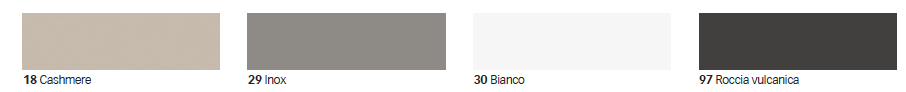 KEUCO KEUCO GmbH & Co. KG è un fornitore completo di arredi bagno di qualità che opera a livello internazionale. Offre un vasto assortimento di rubinetterie, accessori, specchi contenitori, luci e specchi, lavabi e mobili bagno “made in Germany”. Per KEUCO, design e funzione hanno un ruolo fondamentale. I prodotti, sapientemente lavorati, devono fondere forme estetiche e funzionalità razionali. Un obiettivo perseguito con costanza dall’idea all’attuazione e forte da sempre della collaborazione con designer internazionali. L’azienda è di proprietà della famiglia fin dalla sua fondazione nel 1953 e ha sede a Hemer, in Vestfalia.Azienda		KEUCO GmbH & Co. KG Oesestraße 36 58675 Hemer Tel: 0049-(0)2372 904 - 0e-mail: presse@keuco.de